いろは()　デザイン　＜デザイン＞デザインにめたい・デザインのなどをおきください。＜デザイン＞＜デザイン＞＜デザイン＞＜デザイン＞＜デザイン＞＜デザイン＞＜デザイン＞＜デザイン＞＜デザイン＞【の】は，９ｃｍ９ｃｍとし，1につき1のカラーとしてください。ただし，グラデーション（をにさせること）はとします。でもできます。ただし，それぞれなるにります。　は，かつのものでのオリジナルにります。また，にかかるはのとし，はしません。グループでしたをしてもいません。にじてのに，のをめた・をうがあります。　のは，にするものとします。またなどについて，からして，などがあった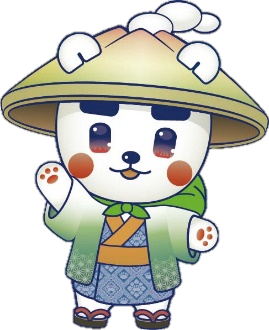 は，もめ，がするものとします。に,の，のがめられた，をりすこともあり，によるについても，にしていただきます。